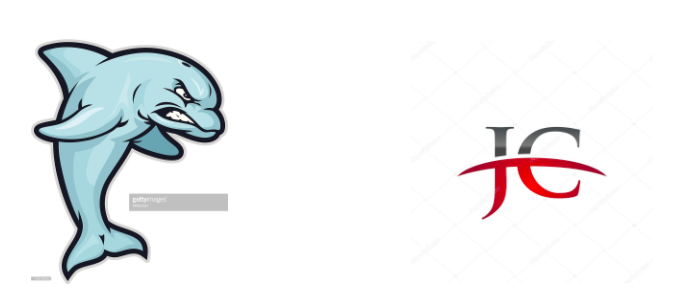 Use Case Diagram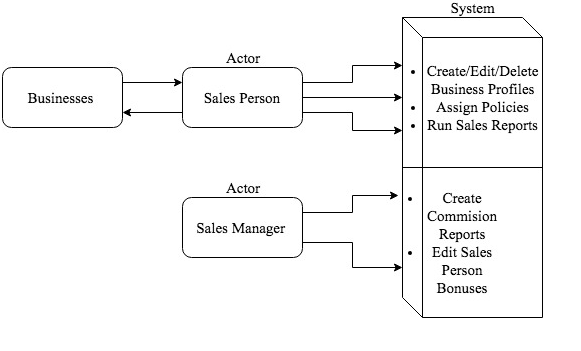 